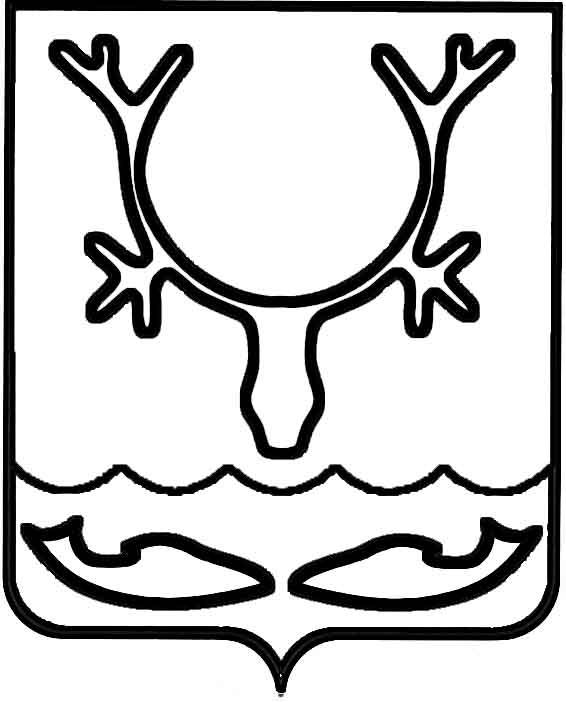 Администрация МО "Городской округ "Город Нарьян-Мар"ПОСТАНОВЛЕНИЕот “____” __________________ № ____________		г. Нарьян-МарВ соответствии с пунктом 9.3 части 1 статьи 14 Жилищного кодекса Российской Федерации Администрация МО "Городской округ "Город Нарьян-Мар"П О С Т А Н О В Л Я Е Т:1.	Утвердить Порядок и перечень случаев оказания на возвратной                                     и (или) безвозвратной основе за счет средств местного бюджета дополнительной помощи при возникновении неотложной необходимости в проведении капитального ремонта общего имущества в многоквартирных домах, расположенных на территории МО "Городской округ "Город Нарьян-Мар" (Приложение).2.	Настоящее постановление вступает в силу со дня его официального опубликования.Приложениек постановлению Администрации МО"Городской округ "Город Нарьян-Мар"от 01.10.2018 № 657ПОРЯДОКИ ПЕРЕЧЕНЬ СЛУЧАЕВ ОКАЗАНИЯ НА ВОЗВРАТНОЙ И (ИЛИ) БЕЗВОЗВРАТНОЙ ОСНОВЕ ЗА СЧЕТ СРЕДСТВ МЕСТНОГО БЮДЖЕТА ДОПОЛНИТЕЛЬНОЙ ПОМОЩИ ПРИ ВОЗНИКНОВЕНИИ НЕОТЛОЖНОЙ НЕОБХОДИМОСТИ В ПРОВЕДЕНИИ КАПИТАЛЬНОГО РЕМОНТА ОБЩЕГО ИМУЩЕСТВА В МНОГОКВАРТИРНЫХ ДОМАХ, РАСПОЛОЖЕННЫХ 
НА ТЕРРИТОРИИ МО "ГОРОДСКОЙ ОКРУГ "ГОРОД НАРЬЯН-МАР"1.	Порядок и перечень случаев оказания на возвратной и (или) безвозвратной основе за счет средств местного бюджета дополнительной помощи 
при возникновении неотложной необходимости в проведении капитального ремонта общего имущества в многоквартирных домах, расположенных на территории МО "Городской округ "Город Нарьян-Мар" (далее – Порядок), разработан в соответствии с пунктом 9.3 части 1 статьи 14 Жилищного кодекса Российской Федерации.2.	Настоящий Порядок определяет порядок и перечень случаев предоставления дополнительной помощи при возникновении неотложной необходимости в проведении капитального ремонта общего имущества 
в многоквартирных домах.Неотложная необходимость в проведении капитального ремонта общего имущества многоквартирного дома – это потребность в проведении капитального ремонта общего имущества в многоквартирном доме, возникшая вследствие аварии, чрезвычайной ситуации природного или техногенного характера, оказавших негативное и (или) разрушительное воздействие на конструктивные элементы и (или) внутридомовые инженерные системы многоквартирного дома, создающие угрозу жизни и здоровью людей, безопасности их проживания в таком многоквартирном доме и требующие безотлагательного устранения.3.	Перечень случаев оказания на возвратной и (или) безвозвратной основе                           за счет средств МО "Городской округ "Город Нарьян-Мар" дополнительной помощи при возникновении неотложной необходимости в проведении капитального ремонта общего имущества в многоквартирных домах включает в себя: пожары, взрывы, внезапное обрушение зданий и сооружений, аварии на электроэнергетических системах, аварии на коммунальных системах жизнеобеспечения, гидродинамические аварии, опасные геологические явления, опасные метеорологические явления, опасные гидрологические явления, природные пожары, крупные террористические акты (далее – чрезвычайная ситуация).4.	Дополнительная помощь представляется из средств бюджета на возвратной основе в случае установления лиц, виновных в произошедшей аварии, создавшей угрозу жизни и здоровью людей, безопасности их проживания в многоквартирном доме, приведшей к прекращению эксплуатации многоквартирного дома или его части, в остальных случаях – на безвозвратной основе.5.	Дополнительная помощь предоставляется некоммерческой организации "Фонд содействия реформированию жилищно-коммунального хозяйства Ненецкого автономного округа" (далее – Региональный оператор) за счет средств бюджета                   МО "Городской округ "Город Нарьян-Мар" на ликвидацию последствий, возникших вследствие ситуаций, указанных в пункте 3 настоящего Порядка, в объеме средств, пропорциональном муниципальной доли от общей площади многоквартирного дома.6.	Решение об оказании на возвратной и (или) безвозвратной основе за счет средств местного бюджета дополнительной помощи при возникновении неотложной необходимости в проведении капитального ремонта общего имущества                                    в многоквартирных домах (далее – Решение) утверждается нормативным правовым актом Администрации МО "Городской округ "Город Нарьян-Мар".7.	Для принятия Решения Региональный оператор в течение 30 календарных дней со дня возникновения чрезвычайной ситуации, указанной в пункте 3 настоящего Порядка, представляет в Администрацию МО "Городской округ "Город Нарьян-Мар" информацию о неотложной необходимости проведения капитального ремонта                          с приложением следующих документов:1) сведений о техническом состоянии общего имущества многоквартирного дома, в отношении которого необходимо рассмотреть вопрос;2) решения органа, осуществляющего функции по надзору и контролю 
в области гражданской обороны, защиты населения и территорий от чрезвычайных ситуаций природного и техногенного характера, обеспечения пожарной безопасности,                               о признании случая чрезвычайной ситуации на территории МО "Городской округ "Город Нарьян-Мар";3) перечня услуг и (или) работ по капитальному ремонту;4) сметы расходов на оказание услуг и (или) выполнение работ 
по капитальному ремонту.8.	На основании информации, представленной Региональным оператором, Администрация МО "Городской округ "Город Нарьян-Мар" в течение 
15 календарных дней со дня ее получения разрабатывает нормативный правовой акт об оказании на возвратной и (или) безвозвратной основе за счет средств местного бюджета дополнительной помощи при возникновении неотложной необходимости 
в проведении капитального ремонта общего имущества в многоквартирных домах, расположенных на территории МО "Городской округ "Город Нарьян-Мар", 
и направляет его Региональному оператору и в Департамент строительства, жилищно-коммунального хозяйства, энергетики и транспорта Ненецкого автономного округа.0110.2018657Об утверждении Порядка и перечня случаев оказания на возвратной и (или) безвозвратной основе за счет средств местного бюджета дополнительной помощи при возникновении неотложной необходимости в проведении капитального ремонта общего имущества                     в многоквартирных домах, расположенных          на территории МО "Городской округ "Город Нарьян-Мар"Глава МО "Городской округ "Город Нарьян-Мар" О.О.Белак